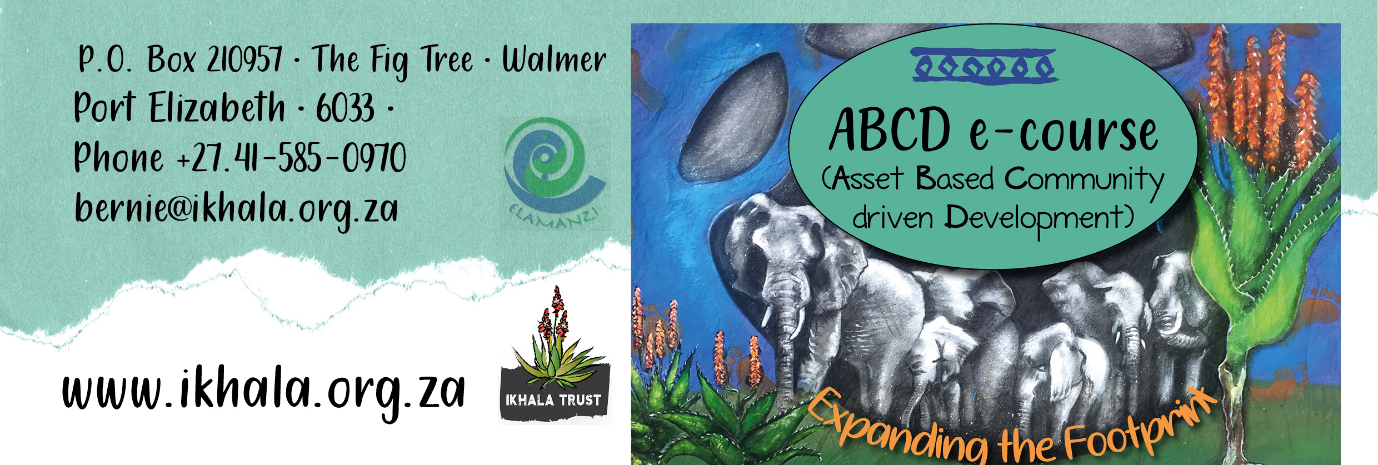 Online Asset-Based Community/Citizen-Driven                        Development SessionsPlease email your reply to Bernie Dolley at bernie@ikhala.org.za by 12 noon on the 6th May 2022 Date:  _________________________________________________Name of organisation/ agency/institutionPostal Address:E-mail address:  Telephone number:Mobile number:Full name and surname of participant (s) attending1Full name and surname of participant (s) attendingFull name and surname of participant (s) attending2Full name and surname of participant (s) attendingFull name and surname of participant (s) attending3Full name and surname of participant (s) attendingMotivation (why are you interested in these sessions)ABCD & Community-Led Value Chains (CLV)31st May 2022                           Yes                   No09h00 – 12h30ABCD & Organisational Development (OD)24th June 2022                           Yes                  No09h00 – 12h30ABCD & Monitoring & Evaluation (M & E)20th July 2022                            Yes                 No09h00 – 12h30What device will you be using: Laptop, PC, Phone 